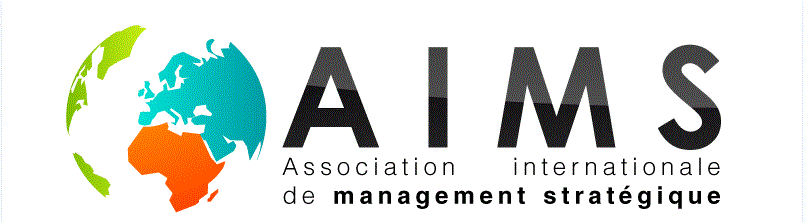 2ème Journée du Groupe Thématique « Décision et Organisation »L’erreur en décision organisationnelleEcole des Sciences de la GestionUniversité du Québec à MontréalCentre interdisciplinaire de recherche sur la science et la technologie Mercredi 3 juillet 2013CIRSTPavillon Paul-Gérin-Lajoie
3e étage – N3785
Université du Québec à Montréal
1205, rue Saint-Denis
Montréal, Québec
H2X 3R9http://www.uqam.ca/campus/pavillons/n.htm Bulletin d’inscriptionA renvoyer à : germain.olivier@uqam.ca Nom : ....................................................... Prénom(s) : ...............................................................Fonction :......................................................................................................................................Institution : .................................................................................................................................Téléphone : ........................................... E-mail : .........................................................................Je souhaite m’inscrire à la journée thématique « L’erreur en décision organisationnelle »Présence au buffet lunch  □  				  LA JOURNEE ACCUEILLE AU PLUS 30 PARTICIPANTS AFIN DE FAVORISER LA QUALITE DESECHANGES.Informations : http://www.cirst.uqam.ca/ Renseignements : germain.olivier@uqam.caDate limite d’inscription : le 15 JUIN 2013 		Date limite d’annulation : le 25 JUIN 2013PLANPavillon Paul-Gérin-Lajoie (N) – 3ème étage1205, rue Saint-Denis, H2X 3R9 MONTREALhttp://www.uqam.ca/campus/pavillons/n.htmMETRO – Station Berri UQAM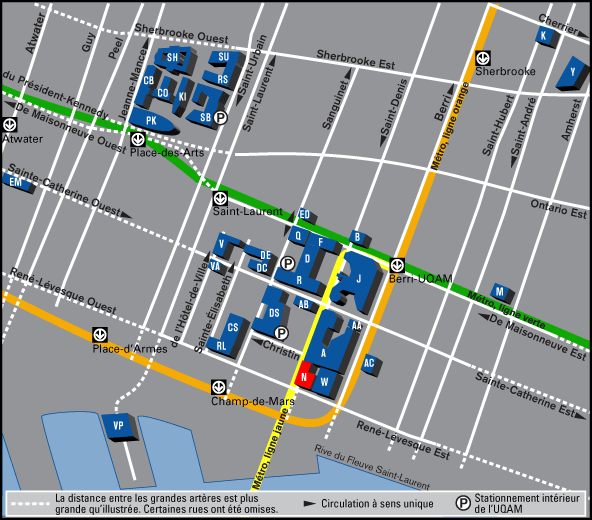 